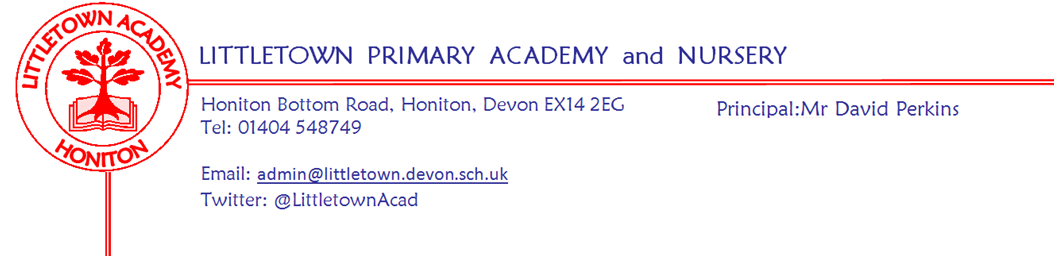 Friday 8th July 2022Dear Parents and Carers,It has been another very busy week here at Littletown as we approach the end of term. This week we have held our final Wellbeing week of the school year focussing on physical wellbeing and the benefits of being physically active. This has culminated today with the colourful spectacle of everyone wearing their sports kit to raise money for Soccer Aid. I am pleased to say that we have raised £148 for this charity so thank you for your contributions. Children have also taken part in sports carousels in year groups this week with Mr Bilcock with all the individual points contributing to sports days totals.  We have also held two important whole school events this week. We held our first Ready for Anything Drill on Tuesday and our class swap on Wednesday. I was extremely proud of the children during both of these. A special mention to our Year 4 pupils who had a brilliant attitude to spending Wednesday is their new mixed up classes as part of class swap and to our Year 6 children who were sadly missed during our class swap day, but have really done us proud with their Secondary school transitions. Yesterday, our Year 5 and 6 footballers visited Honiton Primary for a football match. A dramatic game eventually finished in a 5-4 victory to Littletown! Well done to the children and my thanks to Mr Bilcock who accompanied the children. Today our Year 6 children have been opening their stores for their businesses as part of the ‘Virgin £5 make it grow’. These will also be open next week at sports days. Please support these young entrepreneurs as much as you can! Our Year 3 and Year 4 children took part in a Dartmoor 3 ball tournament at Honiton Leisure centre today and our Year 4 children won the tournament. Well done to the children and thanks to Mr Bilcock. Next week, on Monday lots of our Key Stage 2 children take part in the Honiton Learning Community Games. On Tuesday and Wednesday we hold our sports days and you should have had letters earlier in the week with details. Unlike last year, as many family members who wish to attend can come to watch children. Again, we ask that photos and videos are kept to a minimum, zoomed in on your own children as much as possible and definitely not shared on any social media platforms in order to safeguard pupils. Yours faithfully,David Perkins 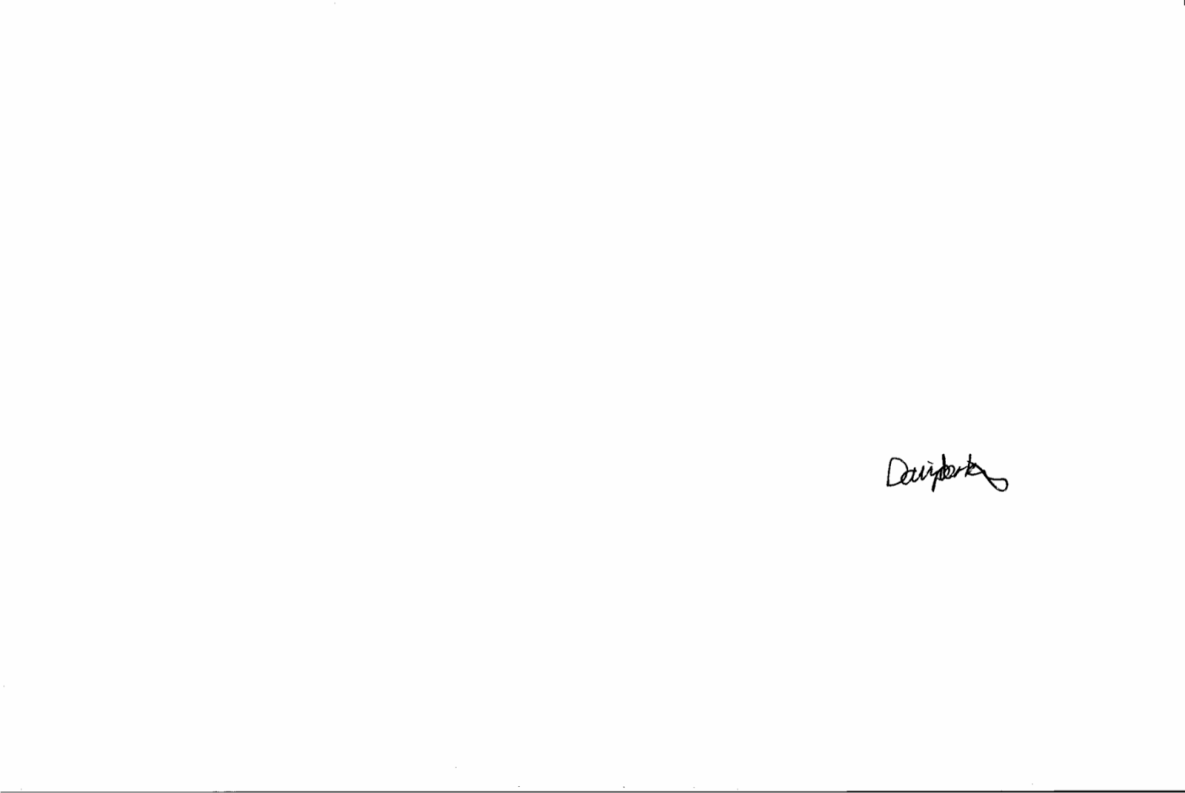 PrincipalNews from the childrenNurseryThis week, in Nursery, we have been practising for sports day and made a paper model octopus.ReceptionThis week, in Reception, we released our butterflies that came from our caterpillars!Year 1This week, in Year 1, we have been learning about 2 digit numbers and making diagrams for trees.Year 2This week, in Year 2, we have been telling the time and being ready for anything.Year 3This week, in Year 3, we have exploded a volcano and been learning about tsunamis. We have also been writing invites in literacy to Jaffa the geraffa. We have done fossil prints in art.Year4This week, in Year 4, we have been creating things for an animal. We enjoyed visiting year 5 and have been learning about angles in maths. Year 5This week, in Year 5, we have been writing about Jean-michel Basquiat.Also in literacy we have been Writing about Keith Haring. We have been designing a football tournament.Year 6This week, in Year 6, we went to HCC. We have been getting ready to start our businesses. We have also been practising for sports day.Virgin £5 Make it Grow ProjectYear 6 have been working extremely hard on their enterprise projects and are excited to announce that they will begin selling their products throughout July. Before Sports Days on Tuesday 12th July 2022 and Wednesday 13th July 2022, Year 6 children will be selling their products for adults and accompanying children to help keep you refreshed and entertained.Times: Tuesday 12th July 2022 - 9:00am - 9:30am (Top Playground)12:45pm - 1:30pm (Top Playground)      Wednesday 13th July 2022 - 9:00am - 9:30am (Top Playground) 	12:30pm - 1:00pm (Top Playground)The prices for products range from 20p to £2 so if you would like your child to have the opportunity to buy something, please can they come with some money on Friday 8th July 2022. National Online Safety - What parents need to know sectionEach Wednesday National Online Safety issues a ‘what parents need to know’ regarding different games, apps and platforms. They then archive these on their website. With the Summer holidays approaching we see an increase in children accessing a broader range of apps/games. I’d recommend becoming familiar with this part of the website so you can reference it if you discover your children accessing any particular game or app. This can be accessed by the link below.Remember, the best way to keep your children safe online is to set up comprehensive parental controls on devices, see what they are going on regularly and talk to your child about what they are accessing and why.https://nationalonlinesafety.com/guides?utm_campaign=WakeUpWednesday&utm_medium=email&_hsmi=218747289&_hsenc=p2ANqtz-_ZUHYEntdwAUcXs27GO_S2StFN97tLLZhgxHLilNwCPpfSCxEDYcCN7cdXoTuEvHKxTVe9486GjqEmNlJFTGkpttlqFA_azl8AuLy9y4CgQ8rPNOM&utm_content=218747289&utm_source=hs_email Breakfast and After school club - Sessions and price changesThe new timings for sessions from 1st September and the costs are detailed as follows:Breakfast club - 7:50am until school starts - £4.50After school club     - until 4:30pm - £4.50                    	      - until 5:15pm - £9.00                        	      - until 6:00pm - £13.50Booking for September-December is now available via this link: https://forms.gle/Taccvz8u6bDvFQcW8An up to date registration form must also be submitted as this needs to be refreshed annually. It can be reached using the following link: https://forms.gle/YxEJXjWCSEZaA7Ne7 If you have any queries, please email Hannah on hannah.groves@littletownacademy.org  Sports daysWe look forward to welcoming you all to our sports days next week! You have received full details of these via letter from the PE team, but here is a reminder of the days and times:Week Beginning 11th July 2022 eventsCommunity news Please see below a flyer from Honiton rugby club. 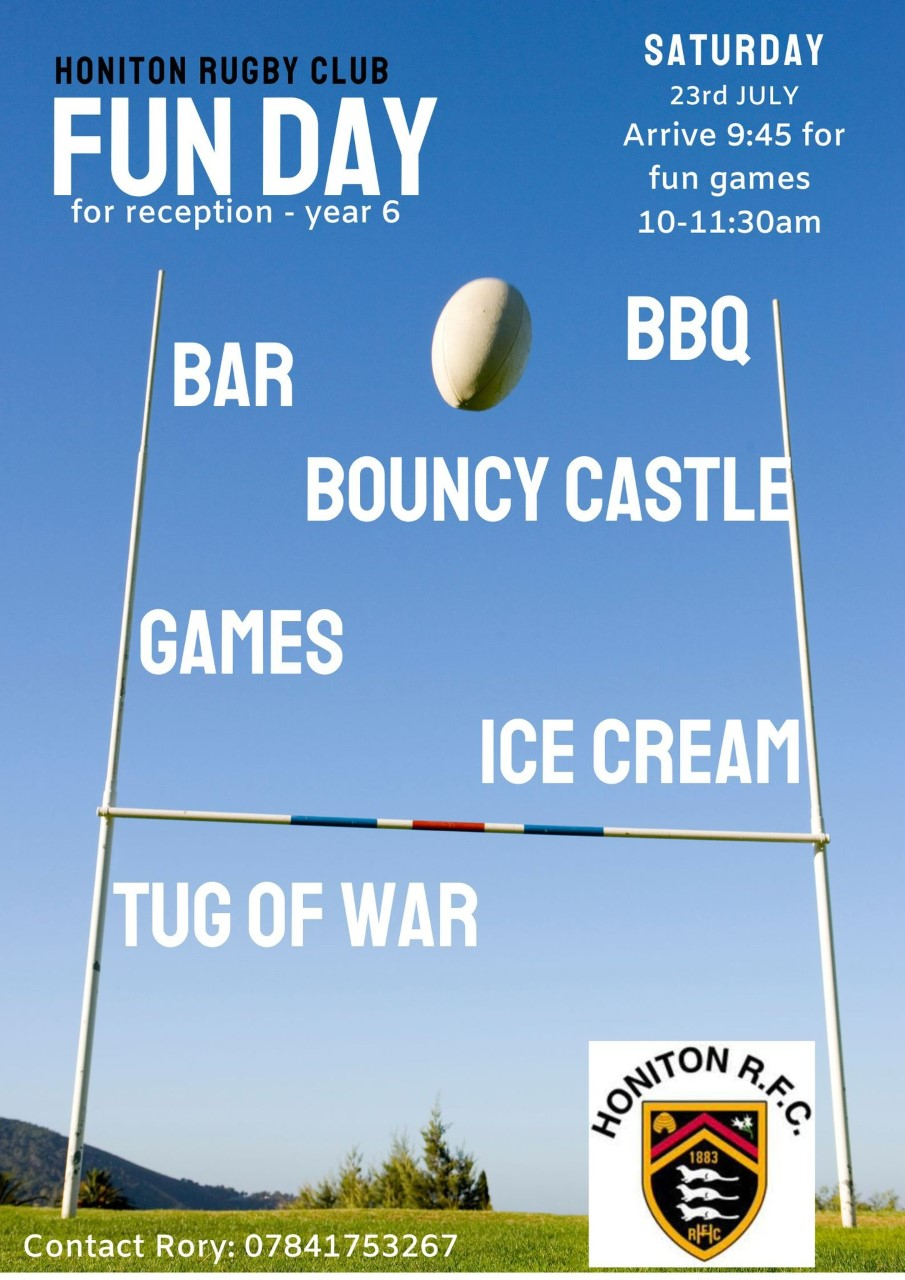 Tuesday 12th July morning    9:15am - 10:45amNursery and ReceptionTuesday 12th July afternoon 1:30pm - 3pmYear 1 and Year 2Wednesday 13th July morning 9:15am - 10:45Year 3 and Year 4Wednesday 13th July afternoon 1:30pm - 3pmYear 5 and Year 6Monday 11th JulyTuesday 12th JulyWednesday 13th JulyThursday 14h JulyFriday 15th JulyNursery outdoor classroomNursery and Reception sports day 9:15amYear 3 and 4 sports day 9:15amReception inter-house competitionReception outdoor classroomKS2 HLC gamesYear 1 and 2 Sports day 1:30pmYear 5 and 6 sports day 1:30pmYear 1 inter house competition 